Всем! Всем! Всем!Мы начинаем КВН!Хотим решить мы сто проблем.КВН наш не простой, и не очень сложный.Он о том, что на дорогеБыть надо осторожным!Отряд ЮИД и их родители приняли участие в конкурсе весёлых и находчивых «Знатоки дорожных правил». Юные инспекторы движения  продемонстрировали  свои знания и навыки в области безопасного поведения на дороге. Дети и родители показали свою эрудицию, смекалку и находчивость, решая конкурсные задачи в игровой форме. В заключение праздника дети получили памятные медали, сладкий приз, буклет с заданиями по ПДД и массу позитивных впечатлений!Надеемся, что став первоклассниками, ребята грамотно будут передвигаться по дорогам посёлка, и соблюдать правила дорожного движения.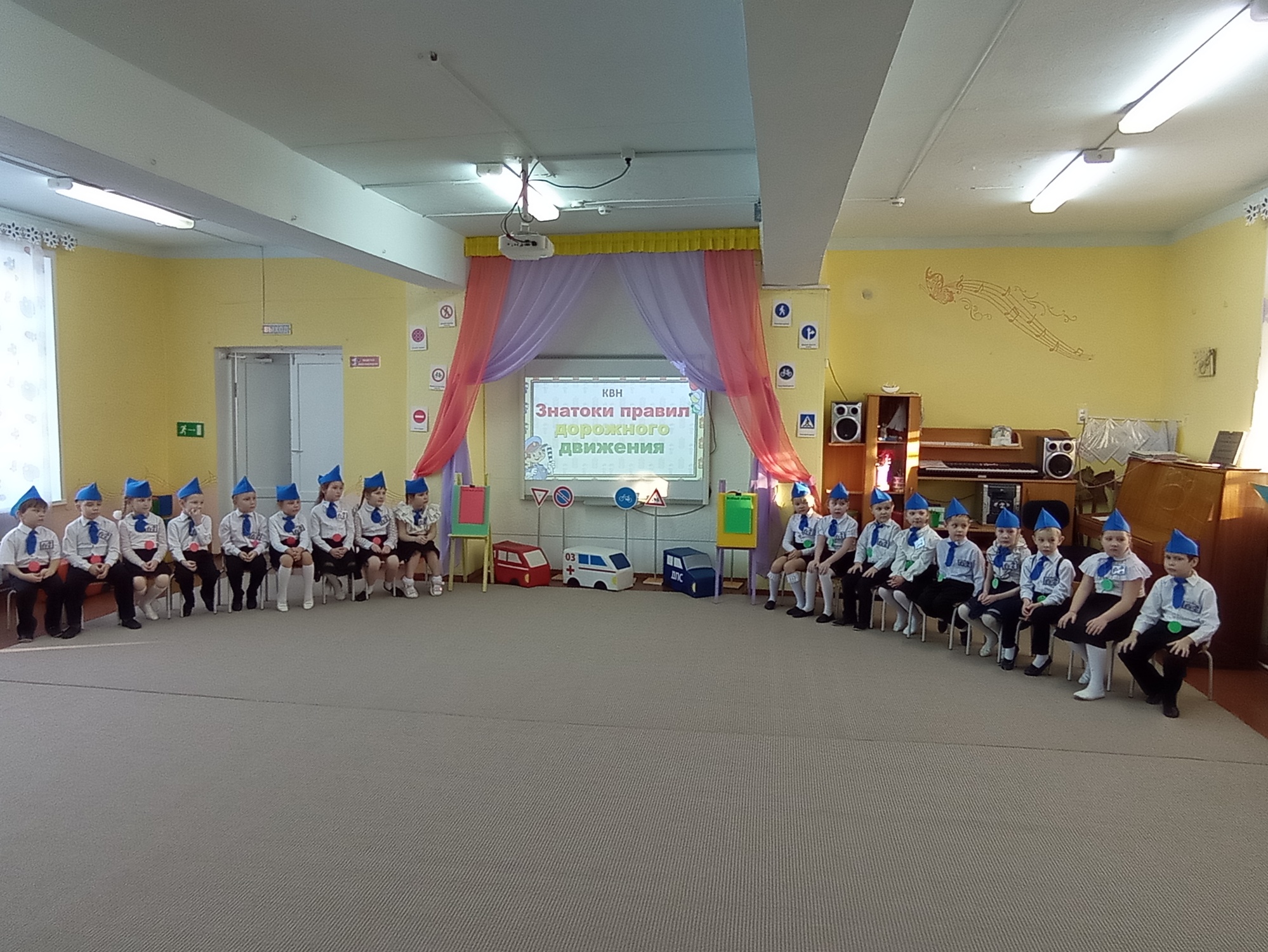 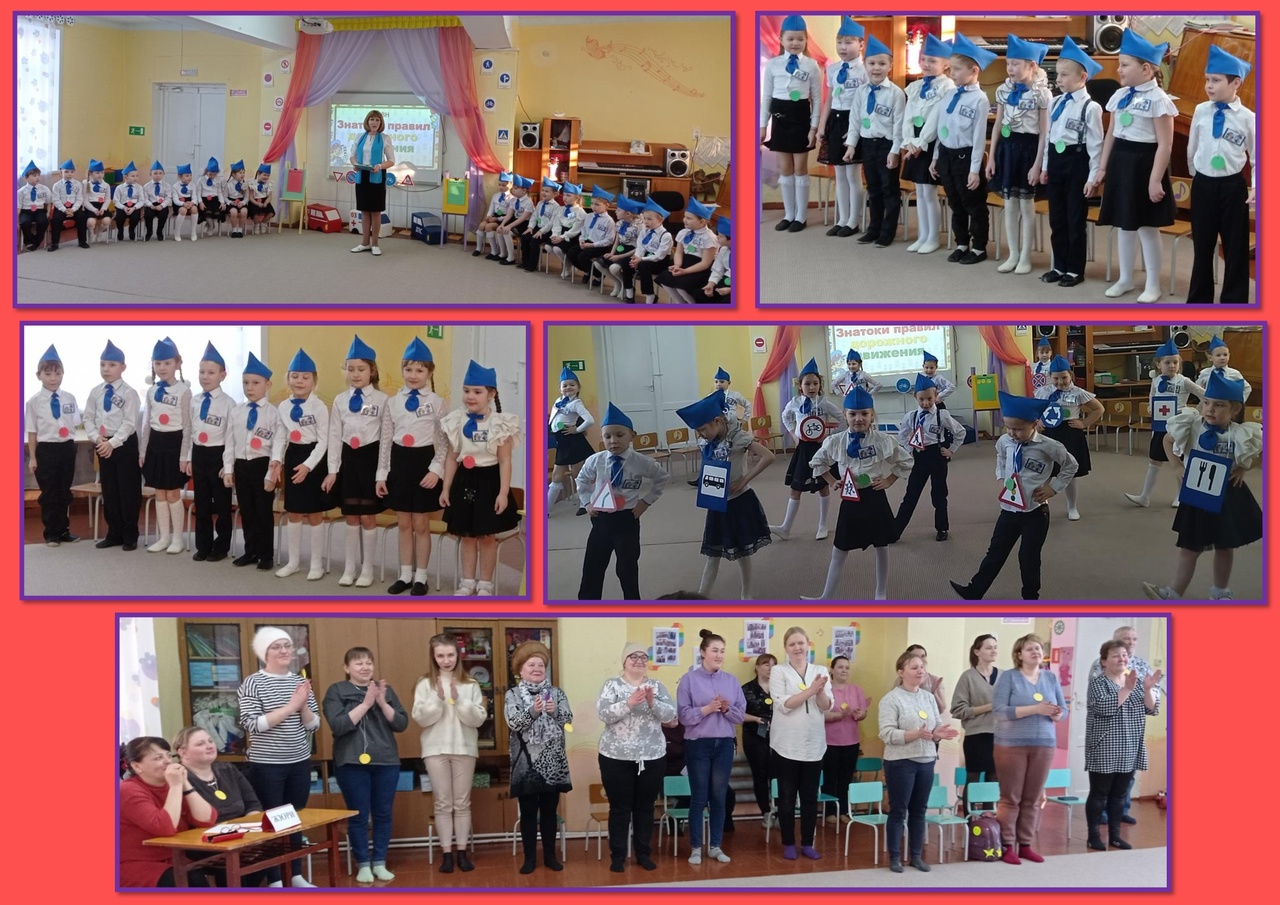 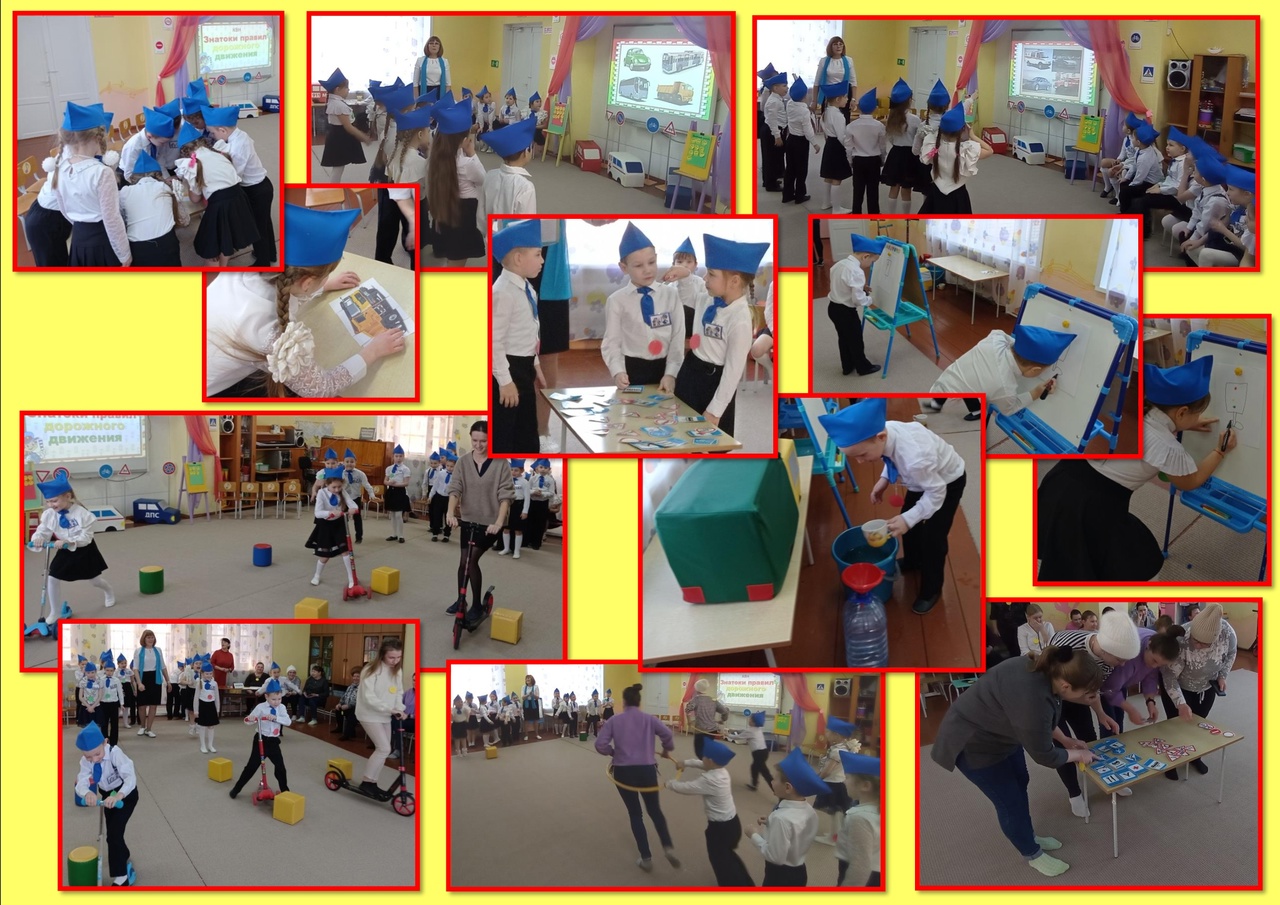 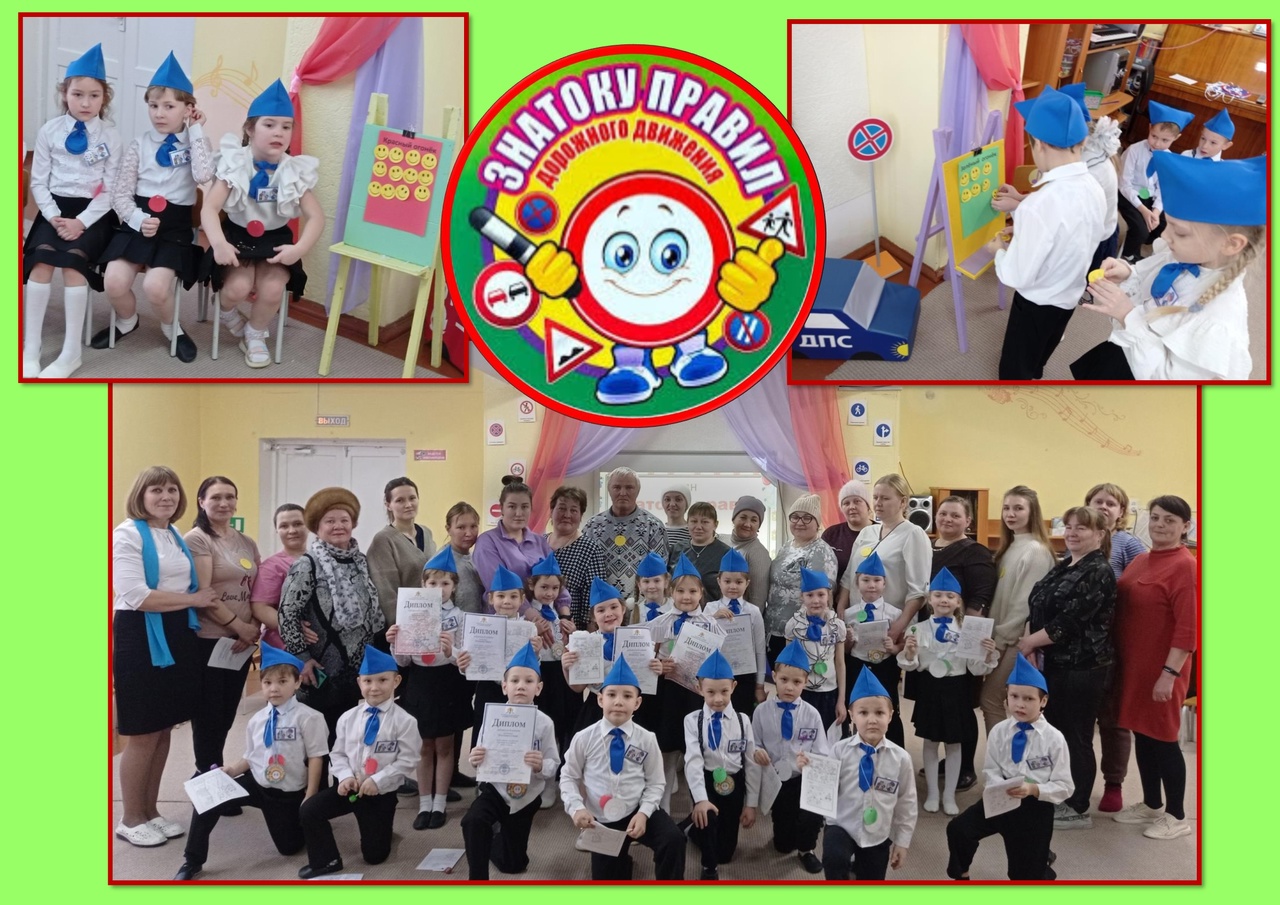 